คำอธิบายการดำเนินโครงการโครงการเงินอุดหนุนเฉพาะกิจ เงินอุดหนุนก่อสร้าง/ปรับปรุงซ่อมแซมถนนทางหลวงท้องถิ่น ลักษณะโครงการที่เสนอขอรับการสนับสนุนงบประมาณ	1.  โครงการที่ขอรับการสนับสนุนงบประมาณต้องเป็นโครงการที่จัดทำข้อมูลถนนที่ขึ้นทะเบียนทางหลวงท้องถิ่นแล้ว และเป็นโครงการที่ได้บันทึกข้อมูลในระบบจัดทำข้อมูลโครงสร้างพื้นฐาน โดยจ้างบริษัท อัลทราฟีโนม จำกัด เป็นที่ปรึกษาการดำเนินโครงการศึกษาวิเคราะห์การจัดทำรายงานข้อมูลถนนในเขตพื้นที่ อปท. ทั่วประเทศ		2.  รายละเอียดโครงการเงินอุดหนุนเฉพาะกิจ เงินอุดหนุนสำหรับโครงการก่อสร้าง/ปรับปรุงซ่อมแซมถนนทางหลวงท้องถิ่น	3.  โครงการที่เสนอขอรับการสนับสนุนงบประมาณจะต้องมีวงเงินงบประมาณไม่น้อยกว่า 500,000 บาท และต่ำกว่า 10,000,000 บาท  (วงเงินงบประมาณตั้งแต่ 500,000 - 9,999,999 บาท)การจัดเรียงลำดับรายละเอียดเอกสารโครงการที่เสนอขอรับการสนับสนุนงบประมาณการจัดทำสรุปงบหน้าภาพรวมจังหวัด ตามที่ อปท. เสนอขอรับการสนับสนุนงบประมาณ1.  ให้จังหวัดจัดทำสรุปงบหน้าในภาพรวมของจังหวัด โดยกรอกรายละเอียดข้อมูลตามตัวอย่างที่กำหนด 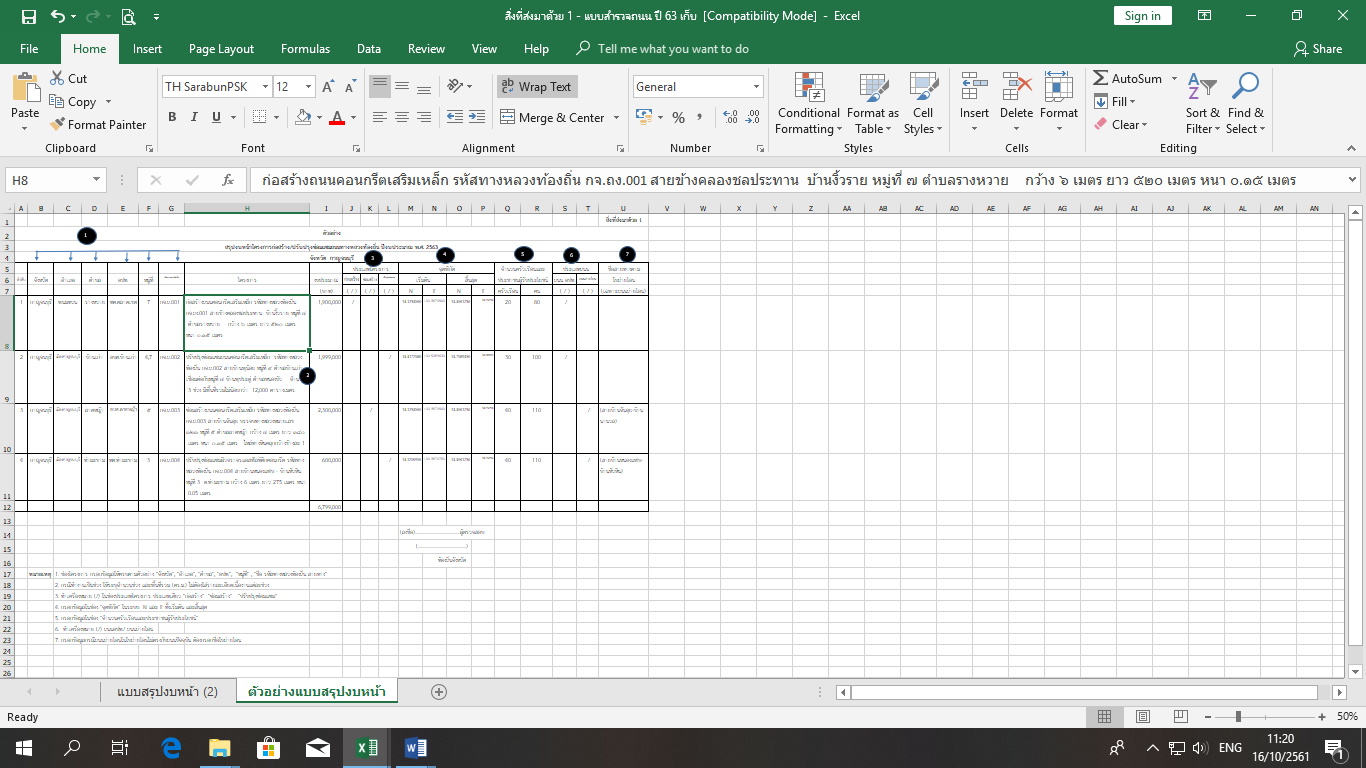 2.  ในการกรอกข้อมูลในแต่ละช่อง ให้กรอกข้อมูลภายในเซลล์เดียวกัน “ห้ามผสานเซลล์ หรือแบ่งแยกเซลล์” และเมื่อกรอกรายละเอียดข้อมูลครบถ้วนแล้ว ให้ทำการบันทึกข้อมูลเป็นไฟล์ Excel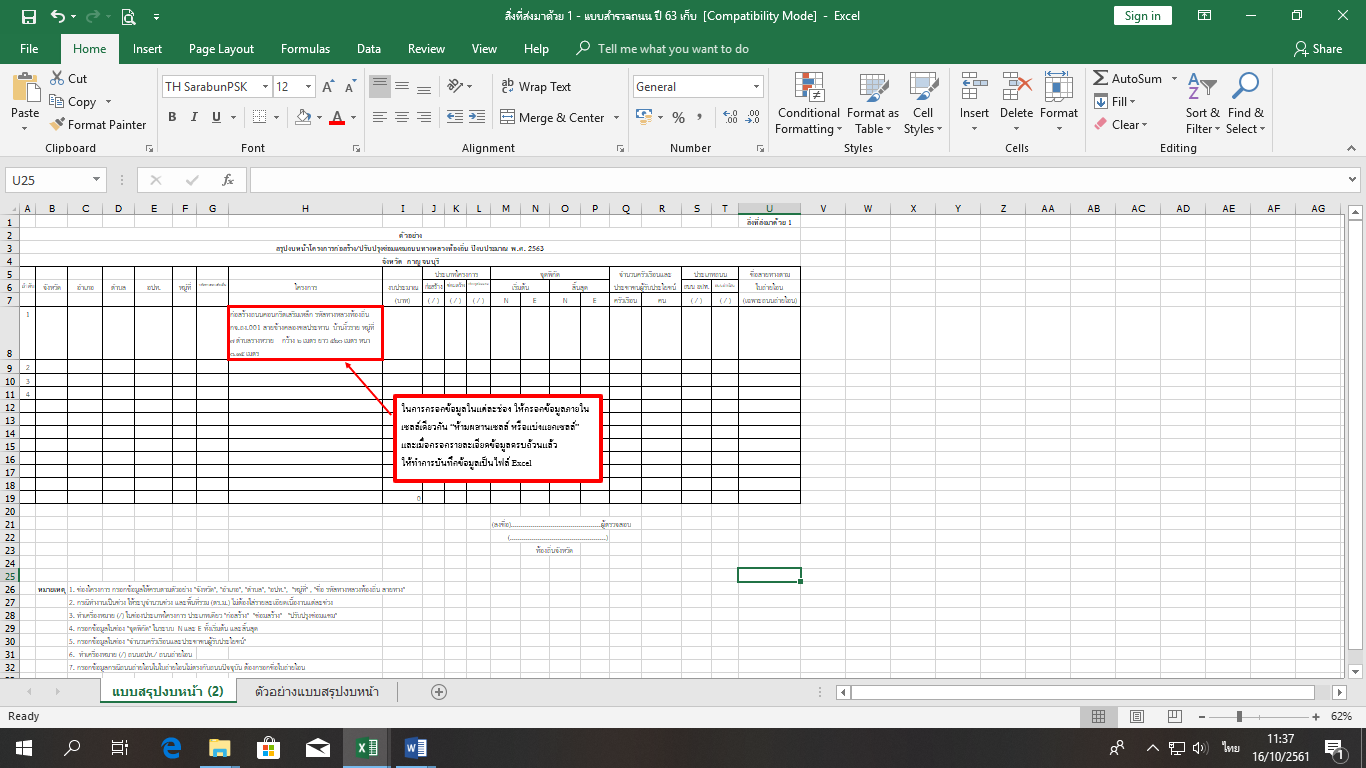 ให้จังหวัดสแกนรายละเอียดเอกสารโครงการที่เสนอขอรับการสนับสนุนงบประมาณ ตามเอกสารประกอบการพิจารณา ลำดับที่ 1 - 10 เป็นไฟล์ PDF  (1 โครงการ ต่อ 1 ไฟล์) และบันทึกลงในแผ่น CD หรือ DVD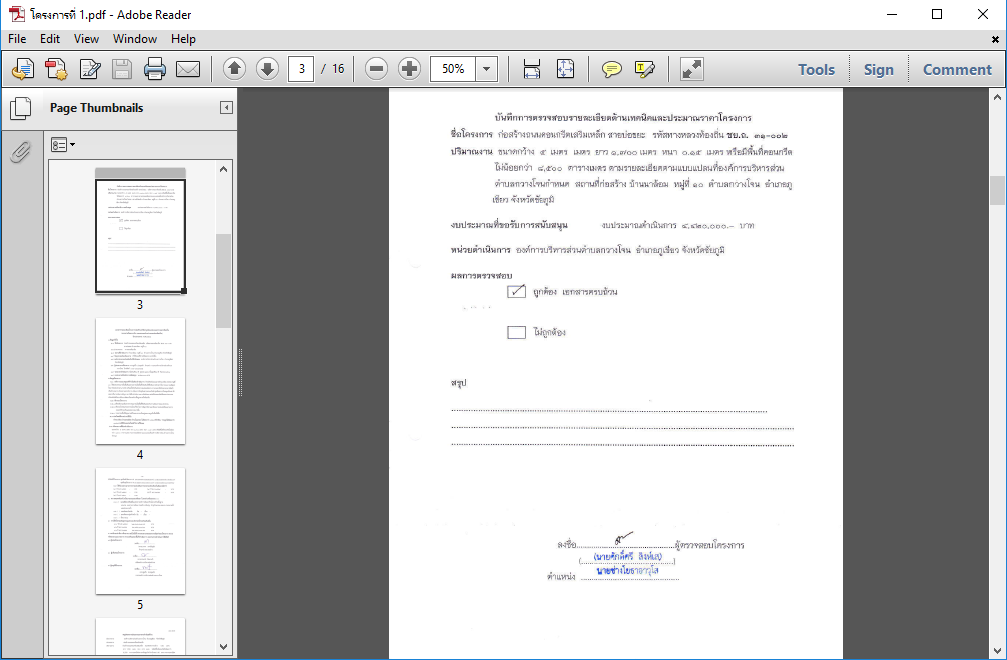 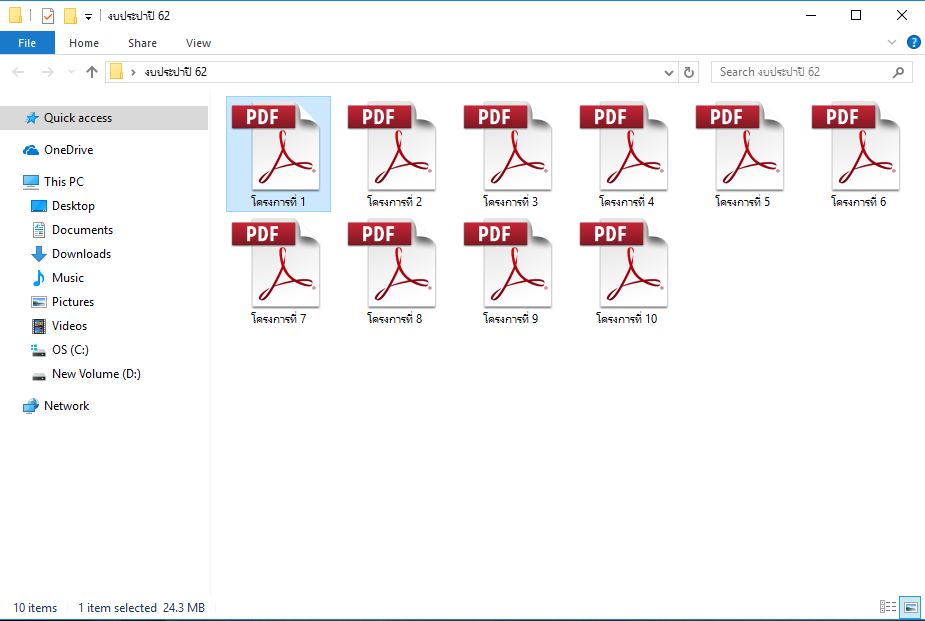 ลำดับที่เอกสารประกอบการพิจารณา1บันทึกการตรวจสอบรายละเอียดด้านเทคนิคและประมาณการราคาโครงการ โดยผู้มีความรู้ความสามารถด้านวิศวกรรม (ผู้มีใบอนุญาตเป็นผู้ประกอบวิชาชีพวิศวกรรม) ตามที่จังหวัดแต่งตั้งเป็นผู้ลงนามตรวจสอบโครงการแล้ว2รายละเอียดโครงการเงินอุดหนุนเฉพาะกิจ เงินอุดหนุนสำหรับโครงการก่อสร้าง/ปรับปรุงซ่อมแซมถนนทางหลวงท้องถิ่น3ประมาณการราคาโครงการ พร้อมบัญชีแสดงปริมาณวัสดุ ปริมาณแรงงาน และราคาต่อหน่วยของวัสดุและแรงงาน (ฺB.O.Q.) กรณีที่มีการจัดซื้อครุภัณฑ์ประกอบโครงการ จะต้องเป็นราคาตามราคามาตรฐานของทางราชการ และหากเป็นรายการที่ไม่มีราคามาตรฐานของทางราชการกำหนดไว้ ให้มีใบเสนอราคาจากสถานประกอบการอย่างน้อย 3 แห่ง4แบบแปลนของโครงการ โดยมีรายละเอียดประกอบแบบแปลนครบถ้วน สามารถตรวจสอบได้5รูปภาพตัดขวางงานก่อสร้าง/ปรับปรุงซ่อมแซม6สำเนาบันทึกการส่งมอบสายทางให้แก่องค์กรปกครองส่วนท้องถิ่นตามพระราชบัญญัติกำหนดแผนและขั้นตอนการกระจายอำนาจให้แก่องค์กรปกครองส่วนท้องถิ่น พ.ศ. ๒๕๔๒ (กรณีที่เป็นถนนถ่ายโอน)7ผังบริเวณสถานที่ดำเนินโครงการ8ภาพถ่ายสถานที่ดำเนินโครงการ9สำเนาแผนพัฒนา 4 ปี ที่ระบุโครงการที่ขอรับการสนับสนุนงบประมาณ10เอกสารอื่นๆ ที่เกี่ยวข้องตามแต่กรณี เช่น บันทึกการลงทะเบียนทางหลวงท้องถิ่น หนังสือแสดงเอกสิทธิ์หรือหนังสือที่ได้รับอนุมัติหรืออนุญาตให้ใช้พื้นที่ดำเนินการ เอกสารยืนยันการตรวจสอบปริมาณและคุณภาพน้ำ เป็นต้น